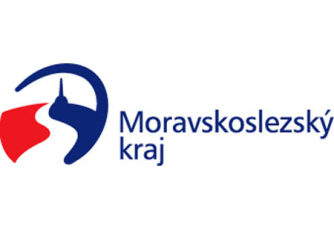 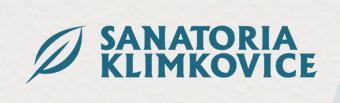 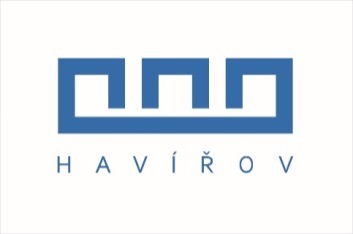 Střední odborné učiliště DAKOL, s.r.o.ve spolupráci s generálním partnerem Sanatoria Klimkovicepořádá8. ročník mezinárodní soutěže žáků středních škol v masérských dovednostech s mezinárodní účastí pod záštitounáměstka hejtmana Moravskoslezského kraje Mgr. Stanislava Folwarcznehoa náměstkyně primátora Statutárního města Havířova Mgr. Jany FeberovéZLATÝ MASÉR 202319. října 2023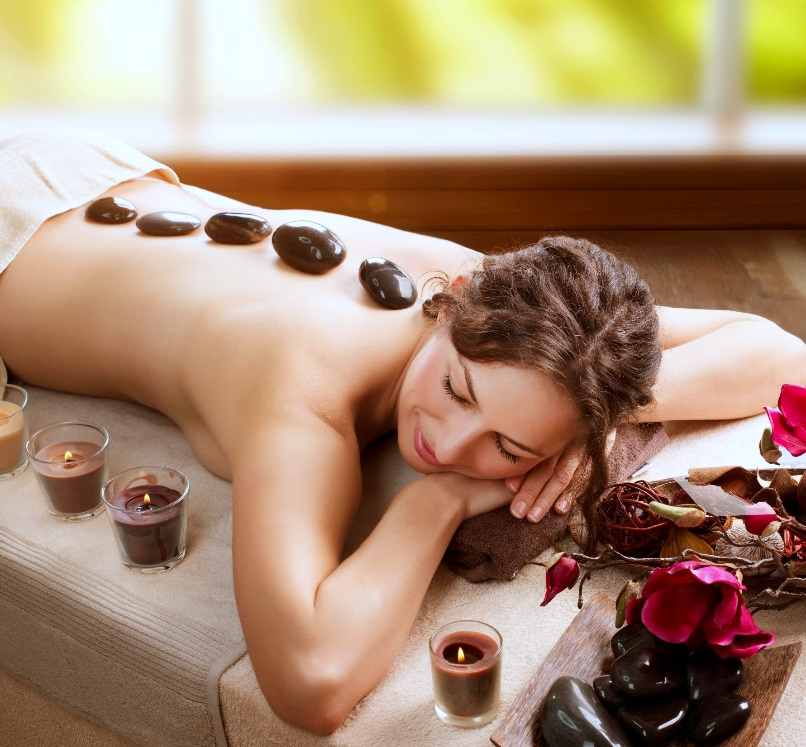 Partneři soutěže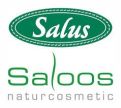 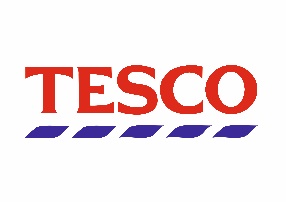 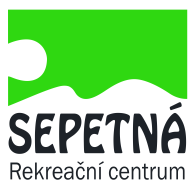 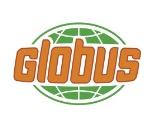 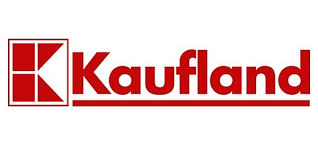 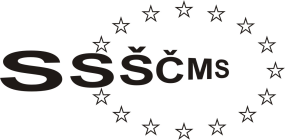 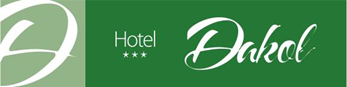 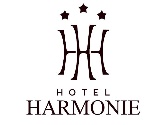 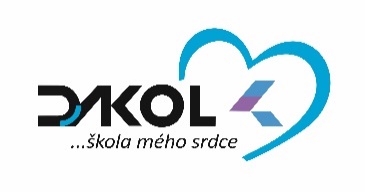 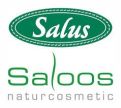 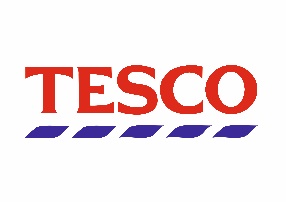 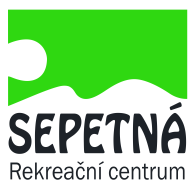 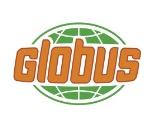 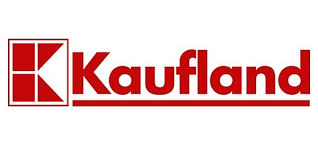 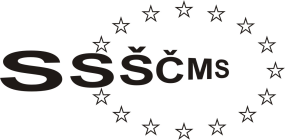 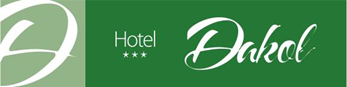 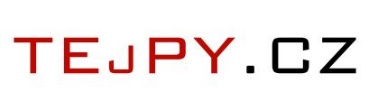 PROPOZICE SOUTĚŽETermín soutěže:		19. 10. 2023 Místo konání:			Sanatoria Klimkovice				742 84 Klimkovice – Hýlov, Česká republika				GPS: N 49°48.40185', E 18°5.89875' Pořadatel:			Střední odborné učiliště DAKOL, s. r.o.				735 72 Petrovice u Karviné 570Oslovené školy: 	Střední školy v České republice vyučující obor vzdělání 69-53-H/01 Rekondiční a sportovní masér a 69-41-L/02 Masér sportovní a rekondiční. Střední školy na Slovensku, které vyučují masérské obory.Kategorie soutěže: 	1. kategorie: Sportovní masáž - soutěž jednotlivců 2. kategorie: Synchronní sportovní masáž – soutěž družstevPočet soutěžících: 	3členné družstvo bez rozdílu typu oboru, kteréhokoliv ročníku studia:Sportovní masáž:		1 soutěžící + 1 model 	Synchronní sportovní masáž: 2 soutěžící + 1 model Doprava: 	Areál lázní Sanatoria Klimkovice najdete přibližně 10 km jihozápadně, od okraje krajského města Ostrava, asi 3 km od centra města Klimkovice (náměstí) ve směru Hýlov. Cesta do Sanatorií je z centra Klimkovic vyznačena orientačními cedulemi. GPS: N 49°48.40185', E 18°5.89875'Náklady na dopravu soutěžního družstva a pedagogického dozoru na místo konání si hradí vysílající organizace.  Pořadatel, může na základě požadavku vysílající organizace, který uvede v přihlášce, zajistit bezplatnou dopravu z železniční stanice ČD – Ostrava - Svinov do místa konání soutěže. Ubytování: 	Náklady na ubytování soutěžního družstva a pedagogického dozoru si hradí vysílající organizace. Na základě závazné objednávky může pořadatel zajistit ubytování na Hotelu DAKOL v Petrovicích u Karviné (www.hoteldakol.cz). Přesun ubytovaných z ČD nebo ČSAD Karviná na Hotel DAKOL zajistí pořadatel soutěže na základě požadavku vysílající organizace zdarma. Cena ubytování se snídaní bez dopravy na místo konání soutěže 500 Kč/osoba. Cena ubytování se snídaní včetně dopravy na místo konání soutěže 600 Kč/osoba.  Stravování: 	Stravování (svačinka, oběd) zabezpečuje pořadatel soutěže, který také zajistí pitný režim pro soutěžící během soutěžMateriální vybavení na soutěž: pořadatel soutěže - zajistí masážní lehátka vysílající organizace - soutěžní družstvo si přiveze vlastní prostěradla, ručníky, utěrky, podložky, oleje, emulze a vše, co potřebuje pro předvedení Sportovních masážíPojištění soutěžících: 	Pojištění soutěžících proti úrazu zabezpečuje vysílající organizace.Časový harmonogram:	Časový harmonogram - viz příloha č. 2.Startovné: 		550 Kč/osoba včetně pedagogického doprovoduZpůsob platby: převodem na bankovní účet. Informace ke způsobu platby budou zaslány na e-mail kontaktní osoby vysílající organizace po přijetí závazné přihlášky. Startovné bude použito na posílení finančního zabezpečení soutěže.Přihlášky: 			Vyplněnou přihlášku zašlete e-mailem na adresu: tkacova.nela@dakol-karvina.cz nejpozději do 16.  6.  2023Přihláška - viz příloha č. 3.Kontaktní osoby pro další informace: Organizačně - administrativní informace:Nela Tkáčová, referent marketingového oddělení,  tkacova.nela@dakol-karvina.cz, tel.: +420 607 777 937Informace k odborné náplni soutěže: Květoslava Kuzníková, učitel odborného výcviku: kuznikova.kvetoslava@dakol-karvina.cz, tel.: +420 603 744 769David Lipowski, učitel odborného výcviku:lipowski.david@dakol-karvina.cz, tel.: +420 797 840 672 Seznam příloh:Náplň soutěžeČasový harmonogramPřihláška do soutěžePříloha č. 1 NÁPLŇ SOUTĚŽE 1. kategorie: SPORTOVNÍ MASÁŽ – soutěž jednotlivcův osudí budou 4 témata témata budou tažena vedoucím porotyjednotlivá témata se budou týkat masáže určité části těla cílem je předvedení sportovní masáže dle vylosovaného tématuve sportovní masáži soutěží za školu jeden soutěžící a jeden model z družstvajednotliví soutěžící budou soutěžit současně, dle zvoleného pořadív soutěži jednotlivců mají soutěžící k dispozici masážní lehátko, připojení elektrických spotřebičů není možnéhudební doprovod bude jednotný časový limit na ukázku 15 minutnejvyšší počet získaných bodů: 25TÉMATA PRO SPORTOVNÍ MASÁŽ:Téma – sportovní masáž dolní končetiny zepředuTéma – sportovní masáž horní končetiny Téma – sportovní masáž zadTéma – sportovní masáž dolní končetiny zezaduKRITÉRIA HODNOCENÍ SPORTOVNÍ MASÁŽE: Porotce hodnotí: správnost postupu (sled hmatů)správný směr hmatůvolbu masážního prostředkupřístup ke klientovivystupování maséraustrojenost soutěžícíchcelkový dojem z práce maséradodržení časového limitu 15 minutHODNOCENÍ SPORTOVNÍ MASÁŽE:hodnotí 5 rozhodčích nejvyšší počet získaných bodů: 25 (každý porotce může udělit maximálně 5 bodů)vítězí soutěžící s nejvyšším počtem dosažených bodův případě stejného počtu bodů se vyhlašuje dělené umístění2. kategorie: Synchronní sportovní masáž – soutěž družstevv osudí budou 3 témata témata budou tažena vedoucím porotyjednotlivá témata se budou týkat masáže určité části těla cílem je předvedení synchronní sportovní masáže dle vylosovaného tématuvybranou techniku předvedou za školu dva soutěžící a jeden model z družstva   družstva budou soutěžit současně dle zvoleného pořadí, tak aby porota mohla porovnávat nápaditost a formu předvedeníkaždé družstvo má k dispozici masážní lehátko, připojení elektrických spotřebičů není možnéhudební doprovod bude jednotnýčasový limit na ukázku: 15 minutnejvyšší počet získaných bodů: 25TÉMATA PRO SYNCHRONNÍ SPORTOVNÍ MASÁŽ:Téma – sportovní masáž dolní končetiny zepředuTéma – sportovní masáž horní končetiny Téma – sportovní masáž dolní končetiny zezaduKRITÉRIA HODNOCENÍ SYNCHRONNÍ SPORTOVNÍ MASÁŽE: Hodnotí se: správnost postupů synchronní masážesprávnost provedení hmatů volbu masážního prostředkuvystupování soutěžícíchoriginalita provedení nápaditost, pestrost a zároveň pohodlnost, funkčnost a ustrojenostcelková prezentace synchronní sportovní masážedodržení časového limitu 15 minutHODNOCENÍ SYNCHRONNÍ SPORTOVNÍ MASAŽE:hodnotí 5 rozhodčích nejvyšší počet získaných bodů: 25 (každý porotce má maximálně 5 bodů) vítězí soutěžící s nejvyšším počtem dosažených bodův případě stejného počtu bodů se vyhlašuje dělené umístění HODNOCENÍ CELÉ SOUTĚŽE A VYHLÁŠENÍ VÝSLEDKŮ1. kategorie: Sportovní masáž - soutěž jednotlivců:vítězí soutěžící, který získá v části soutěže „Sportovní masáž“ nejvyšší počet bodů a stává se vítězem soutěže „ZLATÝ MASÉR“ v soutěži jednotlivců2. kategorie: Synchronní sportovní masáž - soutěž družstev:vítězí družstvo, které získá v části soutěže „Synchronní sportovní masáž“ nejvyšší počet bodů a stává se vítězem soutěže „ZLATÝ MASÉR“ v soutěži družstevVšeobecná ustanovení:soutěž je určena pro žáky studijního oboru masér L a H soutěže se mohou účastnit žáci libovolného ročníku každé soutěžící družstvo si vylosuje startovní číslo předvedený výkon bude hodnotit a bodovat nezávislá porota soutěževedoucí družstva soutěžících žáků má právo podávat námitky řediteli soutěže průběžně po dobu soutěže a nejpozději 10 minut po skončení posledního soutěžícíhokaždý soutěžící pracuje na pracovním stole s vlastním prostěradlem soutěžící pracuje ve vlastním pracovním oděvu a s vlastním vybavením pro provedení masáže (prostěradla, ručníky, utěrky, podložky, oleje, emulze, apod.) a v prostoru ne větším jak jeden metr od lehátkapořadatel nezajišťuje přívod el. energie Příloha č. 2PŘEDPOKLÁDANÝ ČASOVÝ HARMONOGRAM SOUTĚŽE19. 10. 202308,00 – 09,00 	Prezentace soutěžních družstev 09,15 – 09,30	Porada vedoucích družstev09,30 – 10,00	Slavnostní nástup a zahájení soutěže10,00 – 11,30 	Sportovní masáž 11,30 – 12,15 	Doprovodný program 12,30 – 14,30 	Synchronní sportovní masáž14,30 – 15,00 	Doprovodný program 15,00 – 15,30 	Vyhlášení výsledků Časový harmonogram bude upřesněn dle počtu přihlášených družstev po uzávěrce přihlášek a soutěžní družstva s ním budou seznámena při prezenci.Příloha č. 3ZÁVAZNÁ PŘIHLÁŠKA na 8. ročník mezinárodní soutěže v masérských dovednostech ZLATÝ MASÉR 19. 10. 2023Přihlašujeme do soutěže Sportovní masáž:v soutěži Synchronní sportovní masáže:Doprovod - vedoucí družstva: Objednáváme ubytování na Hotelu DAKOL⃰:    ano           neŽádám – nežádám ⃰Datum odeslání přihlášky: Zodpovědná osoba: Termín pro odeslání přihlášek: nejpozději do 16. 6. 2023 na e-mail tkacova.nela@dakol-karvina.cz Poznámka: v případě potřeby (nemoc, jiný důvod) lze přihlášeného soutěžícího nahradit jiným soutěžícím. Změnu nutno nahlásit před konáním soutěže.*PŘIHLÁŠKU PROSÍME VYPLNIT ČITELNĚ HŮLKOVÝM PÍSMEM*⃰ nehodící se škrtněteNázev a adresa školyIČOKontaktní osobaTelefonE-mailjméno a příjmenístudijní obor (L nebo H)1.Masér:2.Model:jméno a příjmenístudijní obor (L nebo H)1. Masér:2. Masér:3. Model:jméno a příjmenítelefone-mailDatumUbytování se snídaní 500 Kč/osoba Počet osobUbytování se snídaní včetně dopravy na místo konání soutěže - 600 Kč/osoba  Počet osobPožadujeme dopravu z ČSAD/ČD Karviná na Hotel DAKOL*:              Ano        NePožadujeme dopravu z ČSAD/ČD Karviná na Hotel DAKOL*:              Ano        NePožadujeme dopravu z ČSAD/ČD Karviná na Hotel DAKOL*:              Ano        Ne